Ancrum Road Primary School      P5 Core Learning                    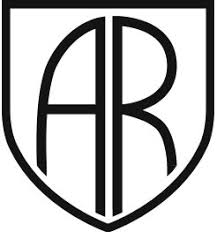 Reading ActivityLearning intention: To sequence steps in the correct order.Success Criteria: I can read the steps for baking a cake and sort them into the correct orderI can create my own list of sequences for my journey to schoolI can answer the questions in sentences using the correct punctuationTask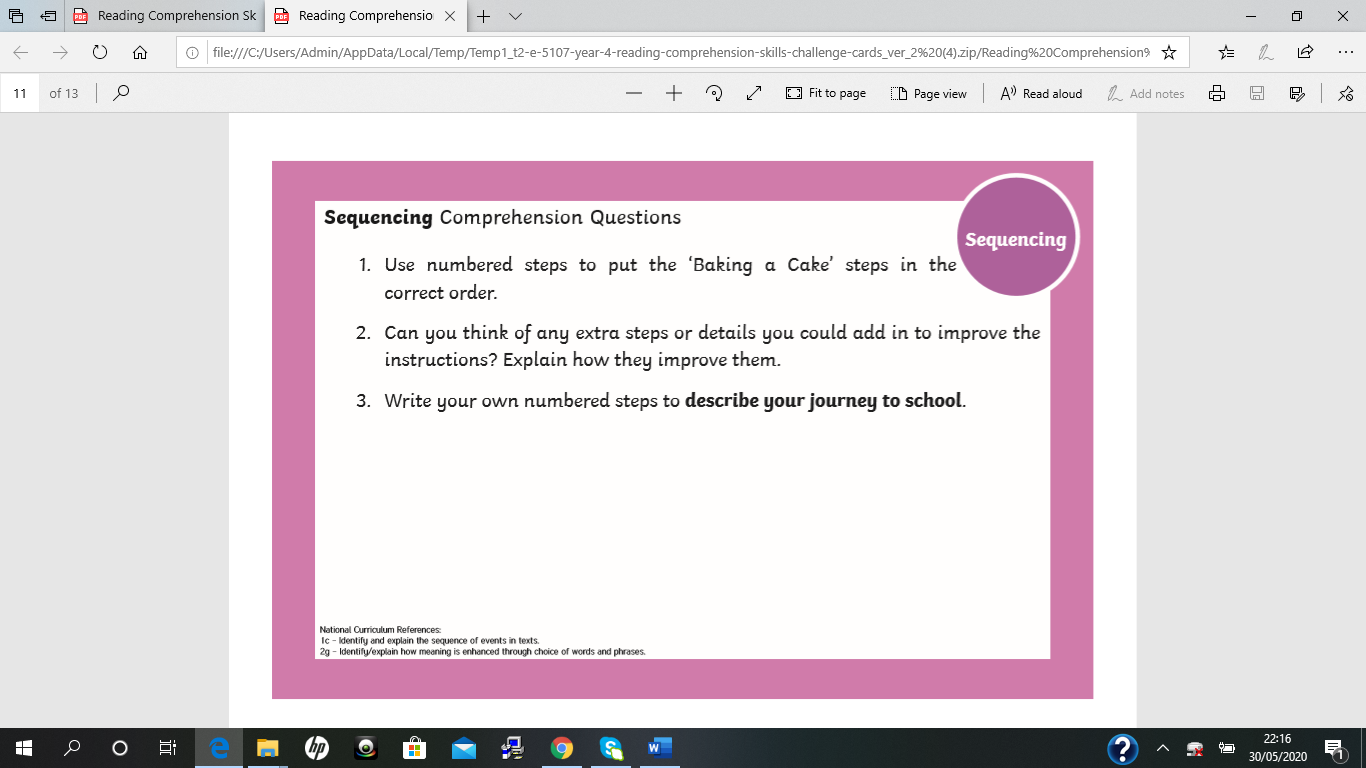 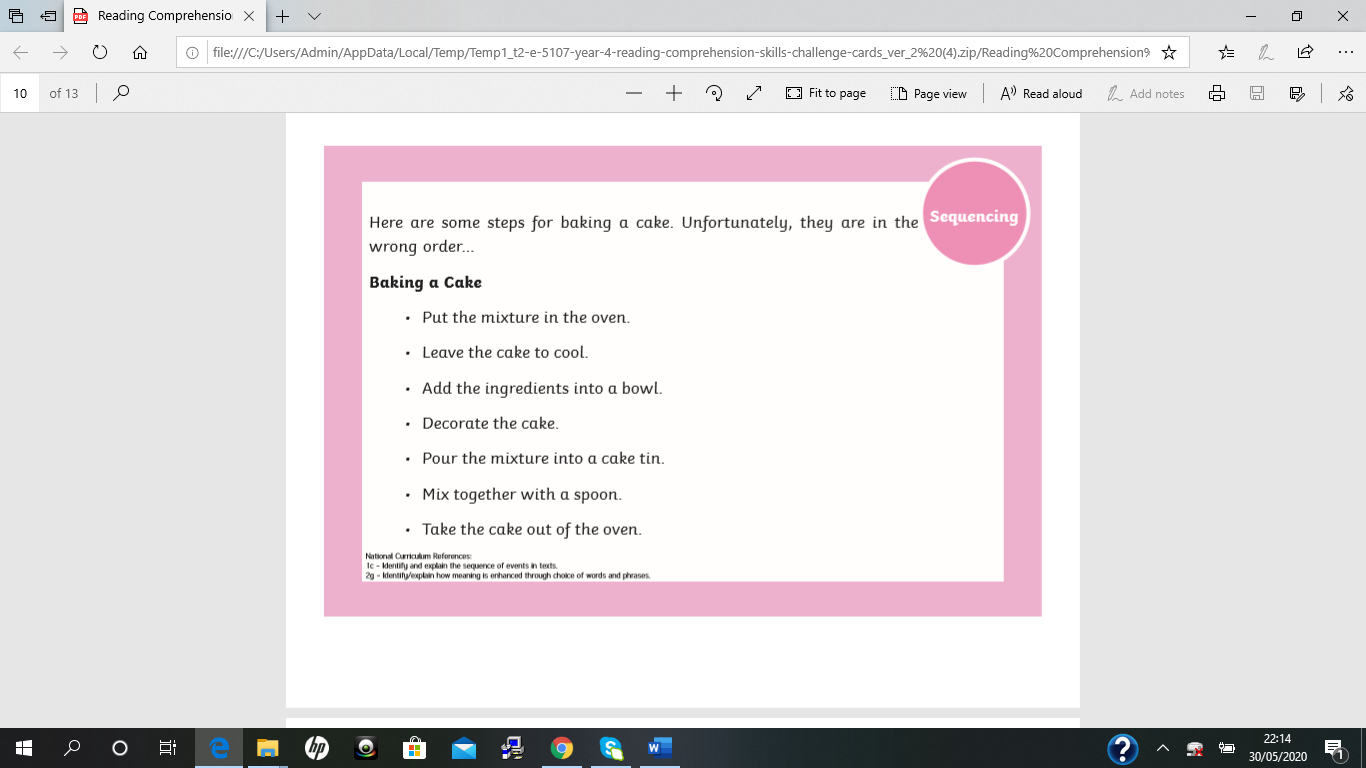 Writing ActivityLearning intention: To write a clear set of instructions in a logical orderSuccess Criteria: I can write instructions for how to make a certain kind of foodI can include ingredients and equipment needed I can sequence the instructions in the correct order not missing out any key areas of the recipe Task 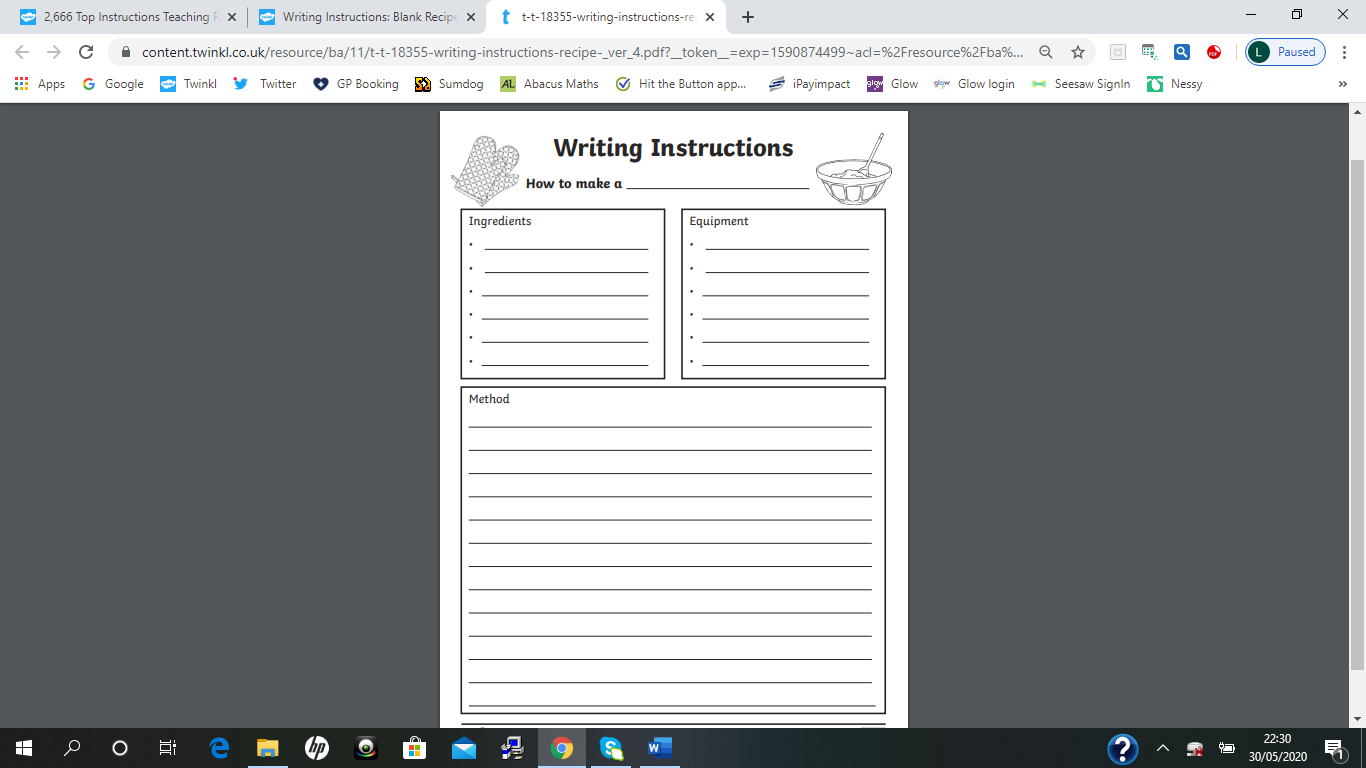 Numeracy ActivityLearning intention: To use a range of mental strategies for addition and subtraction. Success Criteria:I can use counting on to find the difference between two numbersI can partition a number and count on or back using different parts to find the answerI can use number facts to help me solve a variety or addition and subtraction calculations. Task Choose a suitable challenge for you. Try and solve the calculations mentally using a variety of strategies. MildHotSpicya) 20 + 14b) 29 + 43c) 65 - 25d) 65 - 17e) 36 + 90f) 55 + 55g) 67 - 19h) 25 + 35i) 100 - 72j) 44 + 44a) 89 + 12b) 31 + 43c) 759 - 23d) 85 - 57e) 903 - 33f) 474 + 99g) 1000 - 196h) 66 + 66i) 501 - 99j) 720 - 268a) 1653 - 29b) 6726 - 268c) 7805 - 555d) 9.3 – 8.2e) 7.3 – 2.9f) 3074 + 909g) 82436 + 78h) 3292 + 3009i) 6000 - 2599j) 4599 + 9000